PARA:	         	DRA. SANDRA MILENA JIMENEZ CASTAÑODirectora Administrativa y FinancieraDE:	                     JEFE OFICINA DE CONTROL INTERNO		 ASUNTO:	Alcance a verificación Plan de Mejoramiento y Evaluación y Seguimiento de Riesgos - Proceso Recursos Físicos, con corte a Septiembre de 2015.REF:	Memorando radicado No.  3-2015- 21651 del 16 de octubre del 2015.Respetada Doctora Sandra Milena:De manera atenta, me permito dar alcance al memorando de la referencia, con el fin de enviar nuevamente el Plan de Mejoramiento  del Proceso Recursos Físicos, el cual se ajustó, corrigiendo información de la columna “INFORME ORIGEN”, por cuanto se había colocado agosto de 2014, en vez de septiembre de 2015, en los hallazgos de origen 6 que ingresaron recientemente al Plan.Gracias por su atención.Cordialmente,Anexo:    SI  _x_     NO__   Matriz Plan de Mejoramiento Proyectó: Carmen Rosa Mendoza Suarez “Por un control fiscal efectivo y transparente”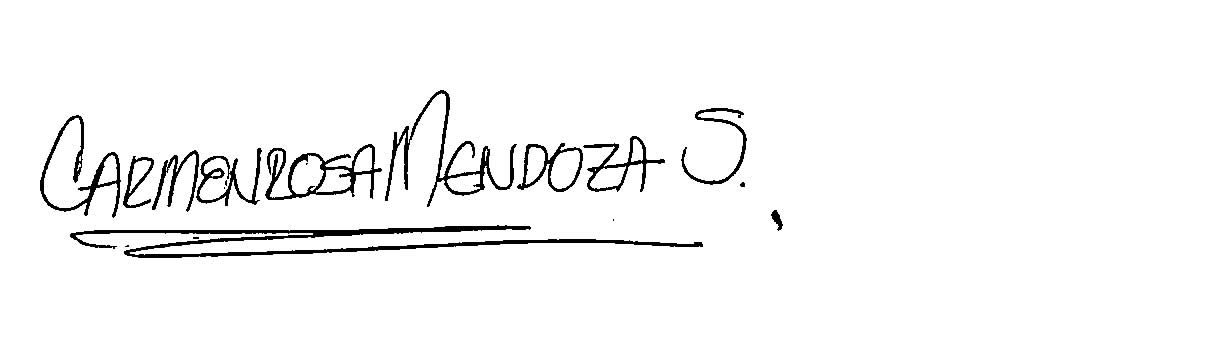 CARMEN ROSA MENDOZA SUAREZ 